«Қазақстан Республикасындағы банктер және банк қызметі туралы» 
1995 жылғы 31 тамыздағы Қазақстан Республикасының Заңына сәйкес Қазақстан Республикасы Ұлттық Банкінің Басқармасы ҚАУЛЫ ЕТЕДІ:1. Қоса беріліп отырған Ірі қатысушылары банктер болып табылатын заңды тұлғалардың жарғылық капиталына тікелей және жанама қатысуы жөнінде банктердің ақпарат беру қағидалары бекітілсін.2. Қаржы нарығының статистикасы департаменті Қазақстан Республикасының заңнамасында белгіленген тәртіппен:1) Заң департаментімен бірлесіп осы қаулыны Қазақстан Республикасының Әділет министрлігінде мемлекеттік тіркеуді;2) осы қаулыны ресми жарияланғаннан кейін Қазақстан Республикасы Ұлттық Банкінің ресми интернет-ресурсына орналастыруды;3) осы қаулы мемлекеттік тіркелгеннен кейін он жұмыс күні ішінде Заң департаментіне осы қаулының осы тармағының 2) тармақшасында және 
3-тармағында көзделген іс-шаралардың орындалуы туралы мәліметтерді ұсынуды қамтамасыз етсін.3. Сыртқы коммуникациялар департаменті – Қазақстан Республикасы Ұлттық Банкінің баспасөз қызметі осы қаулы мемлекеттік тіркелгеннен кейін күнтізбелік он күн ішінде оның көшірмесін мерзімді баспасөз басылымдарында ресми жариялауға жіберуді қамтамасыз етсін.4. Осы қаулының орындалуын бақылау Қазақстан Республикасының Ұлттық Банкі Төрағасының орынбасары М.Е. Әбілқасымоваға жүктелсін.5. Осы қаулы 2020 жылғы 1 қаңтардан бастап қолданысқа енгізіледі және ресми жариялануға тиіс.Ұлттық Банк   Төрағасы                                                                   Е. Досаев  Қазақстан РеспубликасыҰлттық Банкі Басқармасының2019 жылғы 26 қарашадағы № 212 қаулысыменбекітілдіІрі қатысушылары банктер болып табылатын заңды тұлғалардың жарғылық капиталына тікелей және жанама қатысуы жөнінде банктердің ақпарат беру қағидалары1-тарау. Жалпы ережелерОсы Ірі қатысушылары банктер болып табылатын заңды тұлғалардың жарғылық капиталына тікелей және жанама қатысуы жөнінде банктердің ақпарат беру қағидалары (бұдан әрі – Қағидалар) «Қазақстан Республикасындағы банктер және банк қызметі туралы» 1995 жылғы 
31 тамыздағы Қазақстан Республикасының Заңына сәйкес әзірленді және банктердің қаржы нарығы мен қаржы ұйымдарын реттеу, бақылау және қадағалау жөніндегі уәкілетті орган (бұдан әрі – уәкілетті орган) және Қазақстан Республикасының Ұлттық Банкі (бұдан әрі – Ұлттық Банк) ірі қатысушылары банктер болып табылатын заңды тұлғалардың жарғылық капиталына тікелей және жанама қатысуы жөнінде сұратқан кез келген ақпаратты беру тәртібін белгілейді.2-тарау. Ірі қатысушылары банктер болып табылатын 
заңды тұлғалардың жарғылық капиталына тікелей және жанама қатысуы жөнінде банктердің ақпарат беру тәртібі Банк уәкілетті органның, Ұлттық Банктің сұратуы бойынша барлық қажетті мәліметтер мен құжаттарды қоса бере отырып, ірі қатысушылары банктер болып табылатын заңды тұлғалардың жарғылық капиталына тікелей және жанама қатысуы жөнінде кез келген ақпаратты ұсынады.  Банк уәкілетті органның, Ұлттық Банктің ірі қатысушылары банктер болып табылатын заңды тұлғалардың жарғылық капиталына тікелей және жанама қатысуы жөнінде ақпарат ұсыну туралы сұратуын «Жеке және заңды тұлғалардың өтiнiштерiн қарау тәртiбi туралы» 2007 жылғы 12 қаңтардағы Қазақстан Республикасы Заңының  8-бабында белгіленген мерзімде қарайды.  Банк Қағидалардың 3-тармағына сәйкес сұратылатын ақпаратты уәкілетті органға, Ұлттық Банкке банктің бірінші басшысы немесе ол уәкілеттік берген тұлға қол қойған ілеспе хатпен  жазбаша түрде ұсынады.Ұсынылатын ақпараттың дәйектілігі мен толықтығын банктің бірінші басшысы немесе ол уәкілеттік берген тұлға қамтамасыз етеді.«ҚАЗАҚСТАН РЕСПУБЛИКАСЫНЫҢҰЛТТЫҚ БАНКІ»РЕСПУБЛИКАЛЫҚ МЕМЛЕКЕТТІК МЕКЕМЕСІ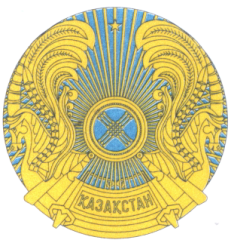 РЕСПУБЛИКАНСКОЕ ГОСУДАРСТВЕННОЕ УЧРЕЖДЕНИЕ«НАЦИОНАЛЬНЫЙ БАНКРЕСПУБЛИКИ КАЗАХСТАН»БАСҚАРМАСЫНЫҢҚАУЛЫСЫПОСТАНОВЛЕНИЕ ПРАВЛЕНИЯ2019 жылғы 26 қарашаАлматы қаласы№ 212город АлматыІрі қатысушылары банктер болып табылатын заңды тұлғалардың жарғылық капиталына тікелей және жанама қатысуы жөнінде банктердің ақпарат беру қағидаларын бекіту туралы